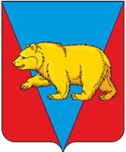 ПОКАТЕЕВСКИЙ СЕЛЬСКИЙ СОВЕТ ДЕПУТАТОВАБАНСКОГО РАЙОНА КРАСНОЯРСКОГО КРАЯРЕШЕНИЕ19.03.2024г                                   с. Покатеево                                       № 45-71рО признании утратившими силу решений Покатеевского сельского Совета депутатовВ соответствии с Федеральным законом от 06.10.2003 № 131-ФЗ «Об общих принципах организации местного самоуправления в Российской Федерации», руководствуясь Уставом Покатеевского сельсовета Абанского района Красноярского края, Покатеевский сельский Совет депутатов РЕШИЛ:        1. Признать утратившими силу решения Покатеевского сельского Совета депутатов: 1.1. от 29.12.2005 № 4-41р «Об арендной плате на землю»;1.2. от 30.12.2005 № 5-13р «О внесении дополнений и изменений в решение № 4-11р «Об арендной плате за землю»;1.3.от 30.01.2006 № 6-16р «Об установлении предельных (максимальных и минимальных) размеров земельных участков»;1.4. от 30.01.2006 № 6-22р «О внесении дополнений в решение Покатеевского сельского Совета депутатов от 21.09.2005г № 3-9р «О земельном налоге»;1.5. от 28.12.2006 № 11-32р «О разработке комплексной программы социально-экономического развития Покатеевского сельсовета на 2007-2012 годы»;1.6. от 28.12.2006 № 11-33р «Об арендной плате за землю в 2007 году»;1.7. от 10.09.2007 № 17-42р «О внесении изменений в решение сессии Покатеевского сельского Совета депутатов от 30.01.2006 № 6-20р «Об оплате труда выборных должностных лиц и лиц, замещающих муниципальные должности муниципальной службы Покатеевского сельсовета»;1.8. от 10.12.2007 № 19-49р «Об арендной плате за землю в 2008 году. 2. Настоящее Решение вступает в силу со дня официального опубликования в периодическом печатном издании Покатеевского сельсовета «Вести». Председатель Покатеевского сельского Совета депутатов                                                        О.В. ЗагаринаГлава  Покатеевского сельсовета                                            Н.А. Сильченко